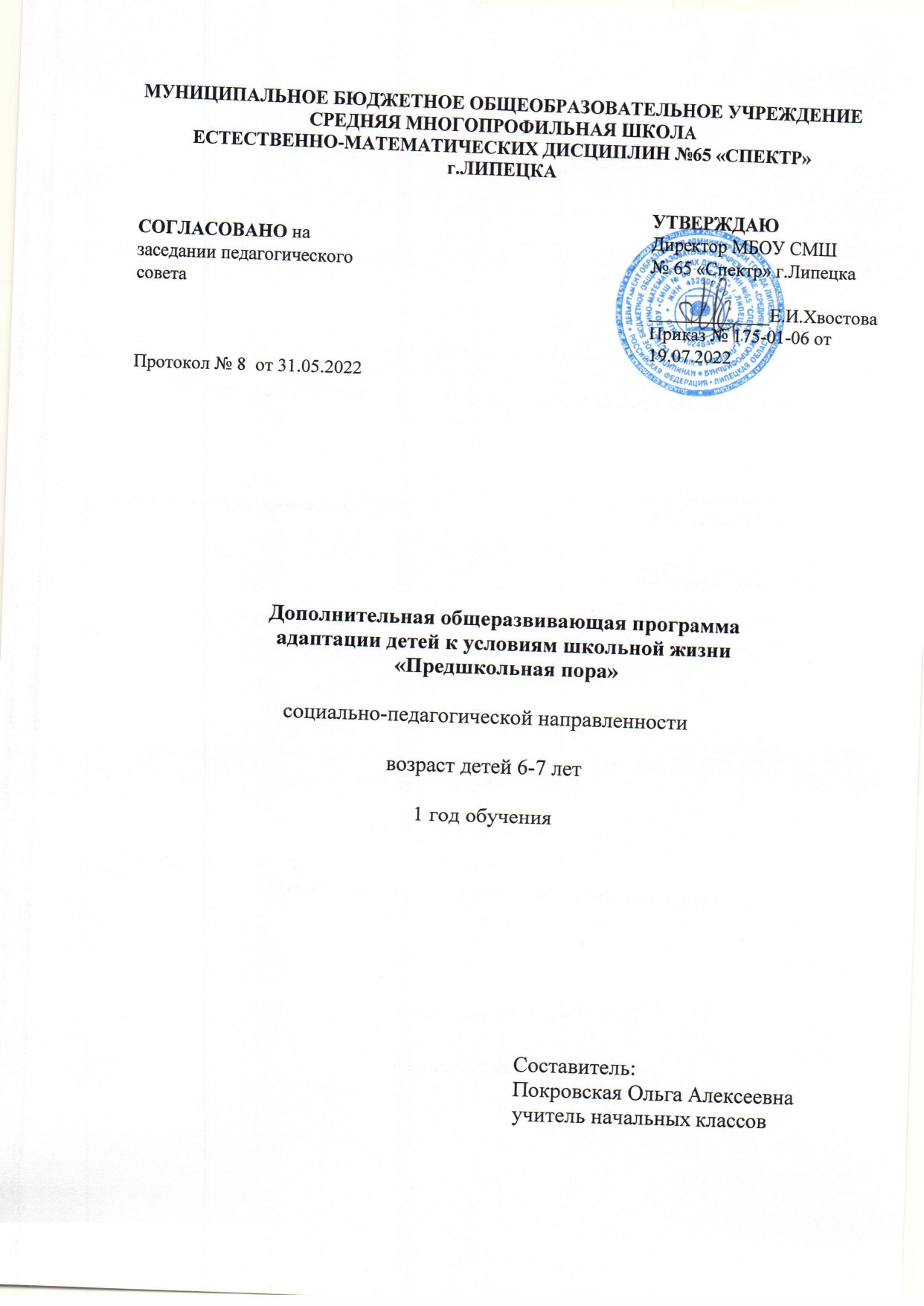 Липецк 2022г.ПОЯСНИТЕЛЬНАЯ ЗАПИСКАНаправленность дополнительной общеразвивающей программы, новизна, актуальность, педагогическая целесообразность.Рабочая программа по адаптации детей к условиям школьной жизни «Предшкольная пора» имеет социально-педагогическую направленность и разработана на основе Программы обучения и развития детей 6-7 лет «Предшкольная пора», созданной под руководством Н.Ф. Виноградовой. Программа «Предшкольная пора» рекомендована Министерством образования Российской Федерации Вента – Граф Москва 2007.Образовательный процесс в группах строится на основе комплексной программы "Предшкольная пора”, созданной в 2005 году авторским коллективом проекта "Начальная школа XXI века" и специалистами по дошкольному образованию и воспитанию под руководством члена-корреспондента РАО, доктора педагогических наук, профессора, заслуженного деятеля наук Н. Ф. Виноградовой. Данная программа прошла экспертизу, имеет гриф МОиН РФ и рекомендована Ученым советом Института содержания и методов обучения РАО. Программа ''Предшкольная пора'' предназначена для развития и обучения детей шестого года жизни в условиях групп предшкольной подготовки.  Работа с детьми по данной программе обеспечивает их общее психическое развитие, формирование предпосылок к учебной деятельности и качеств, необходимых для адаптации к успешному обучению.Содержание программы соответствует федеральным государственным требованиям по дошкольному образованию: этим обеспечивается преемственность методических и педагогических подходов. В результате программа очень гармонична: с одной стороны, специалисты по начальному образованию указали какого ученика они хотят видеть в первом классе, какими качествами он должен обладать, чему должен научиться для успешного старта в первом классе, а с другой стороны - специалисты по дошкольному образованию исключили "перетаскивание" содержания, форм и методов работы начальной школы на детей дошкольного возраста. Цель и задачи дополнительной общеразвивающей программы.Цель.Обеспечить формирование готовности к обучению в начальной школе у будущего школьника, развитие тех интеллектуальных качеств, творческих способностей и свойств личности, которые обеспечивают успешность адаптации первоклассника, достижения в учебе и положительное отношение к школеЗадачи.1. Организация процесса обучения, воспитания и развития детей на этапе предшкольного образования с учетом потребностей и возможностей детей этого возраста;2. Отбор содержания образования детей на ступени предшкольного образования, которое обеспечит сохранение самоценности этого периода развития, отказ от дублирования содержания обучения в первом классе школы.3. Укрепление и развитие эмоционально-положительного отношения ребенка к школе, желания учиться.4. Формирование социальных черт личности будущего школьника, необходимых для благополучной адаптации к школеОтличительные особенности данной дополнительной общеразвивающей программы от уже существующих.Отличительными особенностями рабочей программы от учебной программы Н.Ф. Виноградовой «Предшкольная пора» является изменение количества учебных недель, изменение часов на изучение отдельных тем, структурная перестановка порядка изучения тем, расширение содержания учебного материала. Это обосновано необходимостью для успешной реализации задач по подготовке детей к школьному обучению, большим количеством учебных недель в МБОУ СМШ №65 «Спектр» г. Липецка.Возраст детей, участвующих в реализации данной дополнительной общеразвивающей программы;Рабочая программа по обучению детей 6–7 лет в группе адаптации детей к условиям школьной жизни.Сроки реализации дополнительной общеразвивающей программы (продолжительность образовательного процесса, этапы)/1 год два занятия в неделю по 3 урока продолжительностью 25 минутФормы и режим занятийБеседы с игровыми элементами; сюжетно-ролевые игры; игра-путешествие; викторины, конкурсы, учебная игра, ролевая игра.	Режим занятий: 2 дня в неделю по 3 занятия в день. Длительность занятий - 25 минут. Перерыв между занятиями - 10 минут.  Между 2 и 3 занятиями – игровой час.	Распределение числа занятий в неделю:	«Познаем других людей и себя. Учимся рисовать».  - 2 занятия;	«Учимся думать, рассуждать, фантазировать» - 2 занятия;	«Учимся родному языку» - 2 занятия	Ожидаемые результаты и способы их проверки.Результатом всего хода нормального развития и воспитания ребёнка в дошкольном возрасте является такая подготовка к школе, которая позволит ему не только подготовиться к изучению школьных предметов, но и осознать самого себя («я есть»), свои возможности и индивидуальные особенности («я такой»), уметь общаться и сотрудничать со взрослыми и сверстниками.Программа Н.Ф. Виноградовой разработана с учетом всех этих требований и опирается на следующие принципы: 	- реальный учет особенностей и ценностей дошкольного периода развития, актуальность для ребенка чувственных впечатлений, знаний, умений; личностная ориентированность процесса обучения и воспитания;	- учет потребностей данного возраста, опора на игровую деятельность - ведущую для этого периода развития;	- сохранение и развитие индивидуальности каждого ребенка;	- обеспечение необходимого уровня сформированности психических и социальных качеств ребенка, основных видов деятельности, готовности к взаимодействию с окружающим миром;	- обеспечение поступательности в развитии ребенка, его готовности к обучению в школе, к принятию новой деятельности; создание условий для единого старта детей в первом классе, обеспечение педагогической помощи детям с отставанием в развитии;	- развитие эрудиции и индивидуальной культуры восприятия и деятельности ребенка, его ознакомление с доступными областями культуры (искусство, литература, история и др.).Программа «Предшкольная пора построена не по областям знаний и не по предметам, а в соответствии с логикой психического развития дошкольников: мышления, воображения, внимания, объяснительной речи, произвольности процессов, ценностного отношения к окружающему миру и себе. Таким образом, выбор содержания, методов и форм организации детей должен, прежде всего, определяться тем, что они - дошкольники, т.е. только готовятся к систематическому обучению. Выпускник:- готовый к обучению в школе: умеющий учиться, способный организовать свою деятельность, умеющий пользоваться информационными источниками;- владеющий опытом мотивированного участия в конкурсах и проектах;- обладающий основами коммуникативной культурой (умеет слушать и слышать собеседника, высказывать свое мнение);- любознательный, интересующийся, активно познающий мир;- уважающий и принимающий ценности семьи и общества;- готовый самостоятельно действовать и отвечать за свои поступки перед семьей и школой; - доброжелательный, умеющий слушать и слышать партнера, умеющий высказать свое мнение; - выполняющий правила здорового и безопасного образа жизни для себя и окружающих.Способы оценкиНаблюдение педагога в ходе занятий, анализ подготовки и участия воспитанников конкурсах различного уровня, личностный рост. Принципиальной установкой является отсутствие бальной системы оценки, использование вербальных и невербальных способов поощрения.Формы подведения итогов реализации дополнительной общеразвивающей программыВыставки, соревнования, викториныУЧЕБНО-ТЕМАТИЧЕСКИЙ ПЛАН ДОПОЛНИТЕЛЬНОЙ ОБЩЕРАЗВИВАЮЩЕЙ ПРОГРАММЫПродолжительность обучения: -64 занятий в год.	«Познаем других людей и себя. Учимся рисовать»-33 часа;	«Учимся думать, рассуждать, фантазировать» - 64 часа;	«Учимся родному языку» - 64 часа.	«Играем и фантазируем» - во время игрового часа, а также в рамках любого занятия.СОДЕРЖАНИЕ ДОПОЛНИТЕЛЬНОЙ ОБЩЕРАЗВИВАЮЩЕЙ ПРОГРАММЫВ структуре и содержании данной программы выделяется 3 разделов, отражающих основные линии развития ребенка-дошкольника в результате его обучения:1. Раздел объединяет два модуля «Познаем других людей и себя». "Учимся рисовать» и представлен содержанием, которое формирует у дошкольника знания необходимые для осознания им своей принадлежности к человеческому роду, понимания ребенком самого себя, своих особенностей, способностей. Особое внимание уделяется развитию умений управлять своими эмоциями, контролировать и оценивать свою деятельность и поведение. У ребенка воспитывается доброжелательное, внимательное отношение к другим, развиваются навыки общения.Для реализации этого раздела программы рекомендуется использование пособий из серии «Предшкольная пора»:- Козлова С.А. «Я хочу в школу»- Козлова С.А. «Я и мои друзья»- Куликова Т.А. «Я и моя семья»   «Учимся рисовать». Содержание этого раздела направлено на развитие графической деятельности детей, включающей рисование, копирование образцов (букв, цифр, геометрических фигур и др.), и способствует формированию ряда умений, которые можно объединить в несколько блоков: 	- пространственная ориентировка;	- умение анализировать форму предмета и изображения;	- развитие воображения;	- освоение ряда специфических средств художественной выразительности (Салмина Н.Г., Глебова А.О.  – комплект рабочих тетрадей "Учимся рисовать», «Клетки, точки и штрихи», "Рисование, аппликация и лепка", "Анализ форм и создание образа", "Графика, живопись и народные промыслы").	2. Раздел «Учимся думать, рассуждать, фантазировать» включает знания и умения, являющиеся средством развития мышления и воображения. Происходит осознание детьми некоторых доступных связей (причинных, временных, последовательных) между предметами и объектами окружающего мира, а так же развитию моделирующей деятельности, как основы для формирования наглядно-образного, а затем логического мышления.Для реализации этого раздела программы рекомендуется использование пособий из серии "Предшкольная пора":- Салмина Н.Г. «Учимся думать"- Щербакова Г.И. "Знакомимся с математикой"                  - Петерсон Л.Г. « Раз ступенька, Два ступенька…"	3. Раздел «Учимся родному языку» обеспечивает обогащение активного словаря ребенка, связной речи, формирование умений составлять описательный, повествовательный рассказ, рассказ-рассуждение. Большое внимание уделяется фантазии, воображению, словесному творчеству.Для реализации этого раздела программы рекомендуется использование пособий из серии «Предшкольная пора»:	- Кислова Т.Р., Иванова А.А. «По дороге к азбуке.»	- Журова Л.Е., Кузнецова М.И. "Азбука для дошкольников. Играем и читаем вместе"	- Виноградова Н.Ф. "Придумай и расскажи" (дидактические материалы).- Виноградова Н.Ф. "Рассказы-загадки о природе".	Надпредметный раздел «Играем и фантазируем» реализуется во время игрового часа, а также в рамках любого занятия.Содержание этого раздела направлено на развитие воображения, способствующего успешности обучения ребенка в школе, развитие умений самостоятельно и с помощью взрослого участвовать в играх. Содержание данного раздела реализуется в двух организационных формах – использование дидактических игр как метода обучения в процессе занятий, а также проведение ежедневного «часа игры».Успешность обучения в школе определяется развитием тех качеств личности, тех особенностей психических процессов и тех видов деятельности, которые определяют становление устойчивых познавательных интересов детей и успешное обучение их в школе, что является исходным фоном на старте обучения.Программа даёт возможность соответствовать стандартным требованиям по предшкольному образованию и ограниченно вводить ребёнка в школьное образование. КАЛЕНДАРНО-ТЕМАТИЧЕСКИЙ ПЛАНМЕТОДИЧЕСКОЕ     ОБЕСПЕЧЕНИЕ     ДОПОЛНИТЕЛЬНОЙ ОБЩЕРАЗВИВАЮЩЕЙ ПРОГРАММЫУчебник-тетрадь- Козлова С.А. «Я хочу в школу»- Козлова С.А. «Я и мои друзья»- Куликова Т.А. «Я и моя семья»-Комплект рабочих тетрадей: Салмина Н.Г., Глебова А.О.«Учимся рисовать», «Клетки, точки и штрихи», - Петерсон Л.Г. « Раз ступенька, Два ступенька…"- Кислова Т.Р., Иванова А.А. "По дороге к азбуке"СПИСОК ЛИТЕРАТУРЫ Волина В. Учимся играя. - М.: Новая школа, 1994 – 448 с.Волина В. Математика. - М.: Новая школа, 1994 – 448 с.Гаврина С. Большая книга тестов для детей 5-6 лет. – М., 2004 – 215 с.Гин С. Прокопенко И. Первые дни в школе: Пособие для учителей. – М.: Вита- Пресс, 2000 – 80 с.Гин С. Мир человека: Методическое пособие для учителей начальной школы. – М..: Вита- Пресс, 2003 – 144 с.Декина Н. Гибкие формы обучения в образовательной системе школы // Завуч начальной школы. 2004. № 1, с. 72-79.Занимательная грамматика. – М.: Омега, 1995 – 256 с.Логические игры и задачи на уроках математики./ А. Тонких, Т Кравцова.- Ярославль: «Академия развития», 1997 – 240 с.Новотворцева Н. Развитие речи детей: Пособие для родителей и педагогов.- Ярославль: «Академия развития», 1997 – 240 с.Программа обучения и развития детей 5 лет «Предшкольная пора» /Под. ред. Н. Ф. Виноградовой. М.: Вентана- Граф, 2005.Современная начальная школа: Информационно- методические письма Министерства образования Российской Федерации по организации обучения и воспитания в начальной школе. / Авт.-сост. И. Петрова.- М.: ООО «Издательство «Астрель», 2003 – 287 с.Сухин И. Мойдодыр, Черномор, Снеговик и другие: Литературные викторины для дошкольников и младших школьников.- М.: Новая школа, 1996. – 176 с.Рузина М. Страна пальчиковых игр: Развивающие игры для детей и взрослых. – СПб. : ООО « Издательский дом «Кристалл», 1999. – 176 с.Узорова О., Нефедова Е. 350 упражнений для подготовки детей к школе: Игры, задачи, основы письма и рисования. – М.: Новая школа, 2001. – 126 с. Управителева Л. Скоро в школу. Программа. // Начальная школа. Приложение « Первое сентября». 2001. № 5-17.№Перечень разделов, темКоличество часов по каждому разделу, темеТеория(кол-во часов)Практика(кол-во часов1.Познаем других людей и себя. Учимся рисовать.33429Итого334292.Учимся думать, рассуждать, фантазировать641054Итого6410543.Учимся родному языку.641054Итого64№Тема занятияКол-во часовКол-во часовПланируемая датаФактическая дата«Познаём мир, других людей и себя. Учимся рисовать» (33 часа)«Познаём мир, других людей и себя. Учимся рисовать» (33 часа)«Познаём мир, других людей и себя. Учимся рисовать» (33 часа)«Познаём мир, других людей и себя. Учимся рисовать» (33 часа)«Познаём мир, других людей и себя. Учимся рисовать» (33 часа)«Познаём мир, других людей и себя. Учимся рисовать» (33 часа)«Познаём мир, других людей и себя. Учимся рисовать» (33 часа)Расширение представлений о труде людей в природе, а также побуждение к занятиям физической культурой.1 ч.1 ч.Мир вокруг нас. Знакомство с названием осенних месяцев. Учить наблюдать за явлениями природы и сезонной деятельностью людей.1 ч.1 ч.Формировать умение определять своё имя, его производные формы; пол, день рождения, адрес, номер телефона.1 ч.1 ч.Знакомство с названием родного города, страны. Наблюдение за трудовой деятельностью людей в нашей местности.1 ч.1 ч.Формирование умения выделять индивидуальные особенности: черты внешности, любимые занятия. 1 ч.1 ч.Обучение ориентироваться в своём теле: левая и правая стороны (глаза, уши, руки, ноги). Формирование знания цвета (коричневый, жёлтый, красный, синий).1 ч.1 ч.Знакомство с отдельными достопримечательностями города: памятниками, площадями и местами труда и отдыха.1 ч.1 ч.Знакомство с понятием об органах чувств. Составление небольшого портрета-рассказа о себе.1 ч.1 ч.Объяснение значения каждого органа для восприятия окружающего мира. Лепка фигуры человека.1 ч.1 ч.Наблюдение за растениями осенью. Дать представление о жанре – пейзаж. Правила рассматривания картин.1 ч.1 ч.Воспитание любви к природе. Наблюдение за изменениями в природе. Знакомство с частями растений.1 ч.1 ч.Растения. Наблюдение за смешиванием цветов красок. Рисование растений.1 ч.1 ч.Воспитание любви к природе. Сравнение (нахождение сходства и различия) деревьев и кустарников. 1 ч.1 ч.Закрепление понятия о явлениях природы и зависимости действий людей и жизни животных в природе.1 ч.1 ч.Сравнение хвойных и лиственных деревьев. 1 ч.1 ч.Знакомство с картинами природы и жизни людей разных регионов страны. Обобщить знания о назначении столовой посуды и утвари.1 ч.1 ч.Знакомство с насекомыми (муравей, жук, бабочка) и обучение давать им краткую характеристику. Аппликация «Бабочка» из треугольников.1 ч.1 ч.Наблюдение за основными свойствами разных предметов: игрушек, вещей, их назначением и возможными действиями, которые можно с ними производить.1 ч.1 ч.Знакомство со словами «вчера», «сегодня», «завтра». Знакомство с земноводными (лягушка).1 ч.1 ч.Обучение ориентированию в пространстве - направо, налево, сзади, впереди, за, на, над, под, перед, в центр и др. Побуждать детей к вежливому общению со сверстниками.1 ч.1 ч.Дикие животные. Рисование диких животных по образцу. Узор дымковской игрушки, раскрашивание заготовок кистью.1 ч.1 ч.Оценивание своих поступков по отношению к другим людям (понимание слов, определяющих чувство вины (стыдно), обиды (обидно), жалости (жалко) и др.).1 ч.1 ч.Учить правильно называть основные геометрические фигуры и их элементы: шар, овал, угол, прямоугольник, сторона, вершина.1 ч.1 ч.Знакомство с названиями и последовательностью времён года. Ознакомление с названиями зимних месяцев и основных признаков сезона.1 ч.1 ч.Закрепление умений называть зимние месяцы, основные признаки сезона. Лепка на тему «Зимушка – зима».1 ч.1 ч.Соотнесение природных явлений и погоды с сезонами (град, снег, дождь, гололёд, иней и др.).1 ч.1 ч.Знакомство с правилами поведения в природе: не трогать незнакомые растения и животных, не ловить бабочек, жуков, бережно относиться к растениям.1 ч.1 ч.Дать понятие о правилах сервировки стола к чаю, обеду. Ролевая игра «Семейный обед».1 ч.1 ч.Наблюдение за различными видами транспорта: автомобиль, автобус, троллейбус, трамвай, метро.1 ч.1 ч.Знакомство в игровой форме с правилами поведения в общественном транспорте: не кричать, держать за руку взрослого, спокойно сидеть на месте.1 ч.1 ч.Обучение проявлению внимательности и осторожности на улицах и во дворах. Повторение о сигналах светофора.1 ч.1 ч.Закрепление умения определять своё имя, его производные формы; пол, день рождения, адрес, номер телефона.1 ч.1 ч.Соотнесение цвета разных предметов. Определение основных цветов и оттенков. Заучивание цветов радуги.1 ч.1 ч.II. «Учимся думать, размышлять, фантазировать». (64 часа)II. «Учимся думать, размышлять, фантазировать». (64 часа)II. «Учимся думать, размышлять, фантазировать». (64 часа)II. «Учимся думать, размышлять, фантазировать». (64 часа)II. «Учимся думать, размышлять, фантазировать». (64 часа)II. «Учимся думать, размышлять, фантазировать». (64 часа)II. «Учимся думать, размышлять, фантазировать». (64 часа)Число и цифра 1, величина, логическая устная задача на установление закономерности. Обучение нахождению в специально подготовленной обстановке одинаковых и похожих по форме предметов.Знакомство с понятиями: много, один, слева, справа. Ознакомление с качествами и свойствами предметов (какой? из чего сделан? для чего нужен?).1 ч.1 ч.Закреплять умение выделять признаки сходства разных предметов и объединять их по этому признаку. Обобщение и классификация предметов.1 ч.1 ч.Число и цифра 2, величина, логическая задача в устной форме. Аппликация из пластилина. Составление своей сказки по данному сюжету.1 ч.1 ч.Числа и цифры 1 и 2. Соотнесение количества предметов и цифр. Развитие умения ориентироваться в пространстве.1 ч.1 ч.Число и цифра 3. Соотнесение количества предметов и цифр. Устное решение логической задачи.1 ч.1 ч.Счет в прямом и обратном порядке. Развитие умения различать по форме, цвету и вкусу 5 видов овощей. Лепка овощей и фруктов.1 ч.1 ч.Числа и цифры 1,2,3,4. Соотнесение количества предметов и цифр. Счет в прямом и обратном порядке. Квадрат. 1 ч.1 ч.Числа и цифры 1-4. Обучение употреблению слов: длинный, короткий, равный по длине. Пространственная ориентировка.1 ч.1 ч.Число и цифра 5. Знаки «+ », « - ». Закрепление знаний о геометрических фигурах: круг, квадрат, треугольник. Правила поведения в группе.1 ч.1 ч.Числа и цифры 1 - 5; независимость числа от величины предметов. Состав числа 5. Увеличение и уменьшение числа на 1 единицу. 1 ч.1 ч.Число и цифра 6. Соотнесение количества предметов и цифр. Увеличение и уменьшение числа на 1 единицу. 1 ч.1 ч.Числа и цифры 1-6. Соотнесение количества предметов и цифр. Решение логических задач (устно). 1 ч.1 ч.Числа и цифры от 1 до 6. Знаки «=» и «+». Сходство и различие геометрических фигур (круг, квадрат, треугольник, ромб). Пространственная ориентировка. 1 ч.1 ч.Числа и цифры 4, 5, 6; установление соответствия между числом, цифрой и количеством предметов. Логическая задача на установление закономерностей в устной форме.1 ч.1 ч.Обучение счету до 6. Знакомство со знаками «<», «>». Знакомство детей с изделиями керамической посуды, росписью по керамике. Штриховка рисунка-заготовки (вертикальная).1 ч.1 ч.Знакомство со знаком « - ». Введение в активный словарь детей слов «широкий», «узкий». Закрепление умения правильно работать с ножницами, разрезать квадрат по диагонали.1 ч.1 ч.Знакомство с числом и цифрой 7. Числа от 1 до 7. Сравнение предметов по количеству и форме.1 ч.1 ч.Соотнесение количества числа и количества предметов. Дать понятия «предыдущее» и «последующее» число. Графический диктант по клеткам. 1 ч.1 ч.Сравнение предметов по величине: толстый, тонкий, большой, маленький, справа, слева, перед, после. Количественный и порядковый счет до 7. 1 ч.1 ч.Число и цифра 8. Соотнесение количества предметов и числа. 1 ч.1 ч.Числа 1-8. Пространственные отношения. Определение форм предметов, используя геометрические фигуры как эталон (арбуз – шар и др.).1 ч.1 ч.Числа 1-8. Порядковый счет в пределах 8. Знакомство с понятиями «уже», «шире», «длиннее», «короче». Развитие умения вежливо общаться.1 ч.1 ч.Числа 1-8. Учить сравнивать предметы по величине и количеству. Увеличение и уменьшение числа на 1 единицу. Устное решение логических задач. 1 ч.1 ч.ла 1-8. Закрепление знаний геометрических фигур: круг, квадрат, треугольник, прямоугольник. Упражнять в разрезании пополам по диагонали квадрата (ель из треугольников).1 ч.1 ч.Числа 1-8. Сравнение предметов по величине, весу и количеству. Устное решение логической задачи на установление закономерностей.1 ч.1 ч.Числа 1-9. Знакомство с числом и цифрой 9. Повторение понятий «предыдущее» и «последующее» число.1 ч.1 ч.Числа 1-9. Устное решение логических задач на установление закономерностей. Развитие умения слушать другого человека.1 ч.1 ч.Числа 1-9. Сходство и различие предметов. Понятия «высокий», «низкий». Ориентирование во времени – дни недели.1 ч.1 ч.Графический диктант по клеткам. Сравнение по количеству (больше), (меньше). Ориентирование в пространстве и на листе бумаги. Решение стихотворных задач в устной форме. 1 ч.1 ч.Порядковый счёт, сравнение смежных чисел. Квадрат и его свойства. Графический диктант по клеткам. Ориентирование в пространстве и на листе бумаги. 1 ч.1 ч.Порядковый счёт, сравнение смежных чисел. Квадрат и его свойства. Графический диктант по клеткам. Ориентирование в пространстве и на листе бумаги. Применение1 ч.1 ч.Числа 1-9. Танграм. Устное решение логических задач на установление закономерностей.1 ч.1 ч.Числа 1-9. Танграм. Устное решение логических задач на установление закономерностей. Применение1 ч.1 ч.Число и цифра «0». Логическая задача на установление закономерностей в устной форме. Геометрические фигуры (повторение).1 ч.1 ч.Ориентирование в пространстве и на листе бумаги. Порядковый счёт, сравнение смежных чисел. Квадрат. Графический диктант по клеткам. 1 ч.1 ч.Ориентирование в пространстве и на листе бумаги. Порядковый счёт, сравнение смежных чисел. Квадрат. Графический диктант по клеткам. Применение.1 ч.1 ч.Числа 1-9. Нахождение различий в двух похожих рисунках. Ориентирование в пространстве и на листе бумаги. Устное решение логических задач.1 ч.1 ч.Получение числа 9 разными способами (практическая работа). Свойства геометрических фигур. Графический диктант по клеткам. Устное решение стихотворных задач. 1 ч.1 ч.Свойства геометрических фигур. Графический диктант по клеткам. Учить определять направление своего движения – ходьбы и бега: вперёд, назад, влево, вправо, вверх и др.1 ч.1 ч.Повторение чисел 1-9. Круг, трапеция, треугольник, квадрат. Свойства геометрических фигур.1 ч.1 ч.Знаки «+» и « - » . Устное решение задач на сложение и вычитание. Порядковый счёт. Учить проводить прямые линии в разных направлениях. 1 ч.1 ч.Знаки «+» и « - » . Устное решение задач на сложение и вычитание. Порядковый счёт. Учить проводить прямые линии в разных направлениях. Применение.1 ч.1 ч.Логическая задача на анализ и синтез. Порядковый и количественный счет до 10. «Колумбово яйцо». 1 ч.1 ч.Пространственная ориентировка. Графический диктант по клеточкам. Развитие внимания. 1 ч.1 ч.Счет предметов до 10. Развитие внимания. Ориентирование в пространстве и на листе бумаги. Работа в тетради в клетку. 1 ч.1 ч.Устное решение задач на вычитание, установление соответствия между числом и цифрой. Ориентирование во времени – части суток.1 ч.1 ч.Пространственная ориентировка. Сходство и различие предметов. Устный счет до 10. Решение математических головоломок. Овал, круг, треугольник.1 ч.1 ч.Устное решение стихотворных задач. Последовательность при счете до 10. Графический диктант по клеткам. 1 ч.1 ч.Решение ребусов. Последовательность при счете до 10. Графический диктант по клеткам.1 ч.1 ч.Увеличение и уменьшение числа на 1 единицу. Упражнения на развитие внимания – «Учись запоминать». Графический диктант по клеткам. 1 ч.1 ч.Упражнения на развитие ориентирования, осмысленно пользоваться словами: узкий, широкий. Графический диктант по клеточкам. 1 ч.1 ч.Устное решение задач на сложение и вычитание, порядковый счёт. Упражнения на развитие внимания.1 ч.1 ч.Сравнение множеств. Устный счет в прямом и обратном порядке в пределах 10.1 ч.1 ч.Порядковый и обратный счёт до 10. Устное решение математической загадки. Графический диктант по клеточкам.1 ч.1 ч.Устное решение логической задачи на анализ предмета сложной формы. Упражнять в изображении сюжета в полосе (теремок, растения, фигуры животных).1 ч.1 ч.Устное решение логической задачи на синтез предмета сложной формы. Счет в прямом и обратном порядке в пределах 10. 1 ч.1 ч.Развитие воображения. Треугольник, круг, трапеция, симметрические изображения предметов из счетных палочек.1 ч.1 ч.Устное решение логической задачи на синтез и анализ. Ориентирование в пространстве и на листе бумаги. 1 ч.1 ч.Счет чисел 1-10 в прямом и обратном порядке. Соотнесение цифры с количеством предметов.1 ч.1 ч.Разучивание стихов о цифрах от 1 до 9. Ориентирование в пространстве и на тетрадном листе в клетку. 1 ч.1 ч.Прибавление и вычитание к числам до 9 по одному. Ориентирование в пространстве и на листе бумаги.1 ч.1 ч.Ориентирование в пространстве и на листе бумаги.1 ч.1 ч.Итоговое занятие. (Праздник «Чему мы научились).1 ч.1 ч.«Учимся родному языку» (64 часа)«Учимся родному языку» (64 часа)«Учимся родному языку» (64 часа)«Учимся родному языку» (64 часа)«Учимся родному языку» (64 часа)«Учимся родному языку» (64 часа)«Учимся родному языку» (64 часа)Знакомство детей в группе. Мир звуков. Игры, направленные на речевое общение. Штриховка. Вызов у детей интереса к игрушке, обучение её описывать.1 ч.1 ч.Знакомство с пословицами, в которых упоминается число один, с миром гласных и согласных звуков. Учить на слух определять и распознавать звуки. Штриховка. Росчерки.1 ч.1 ч.Знакомство с гласным звуком [А] и буквой «А», с профессией учителя, воспитателя. Воспитание умения замечать особенности народной игрушки (форма, цвет).1 ч.1 ч.Закрепление умений находить букву «А» в словах, читать её в схеме слова. Познакомить с заглавной буквой. Росчерки.1 ч.1 ч.Знакомство с гласным звуком [У] и буквой «У». Побуждение правильно называть предметы в группе и бережно к ним относиться. Штриховка.1 ч.1 ч.Закрепление знаний о букве и звуке «У». Речевое общение, игры с использованием слов, характеризующих эмоциональное состояние людей (печальный, грустный, обиженный, усталый и т.д.). Рисование по точкам.1 ч.1 ч.Знакомство со звуком [О] и буквой «О». Знакомить с поэтическим творчеством, развивать память. Развитие умения определять время суток.1 ч.1 ч.Закрепление знаний о букве и звуке «О». Закрепление знания детей о городском транспорте. Знакомство с профессией водителя. Штриховка(наклонные линии).1 ч.1 ч.
Знакомство с согласным звуком [М] и буквой «М». Закреплять знания о назначении легкового и грузового транспорта.1 ч.1 ч.Обучение узнаванию и называнию знакомых букв, пению дифтонгов: АУ, УА, ОУ и чтению слогов МА, МУ, МО. Штриховка. Соблюдение гигиены письма.1 ч.1 ч.Знакомство с согласным звуком [С] и буквой «С». Составление рассказа по серии сюжетных картинок (последовательной и с нарушением последовательности). Штриховка.1 ч.1 ч.Знакомство с согласным звуком [Х] и буквой «Х». Составление рассказа по картине (пейзаж, натюрморт). 1 ч.1 ч.Чтение слогов с изученными буквами. Составление повествовательного рассказа по картинке «Что случилось в лесу?» Штриховка.1 ч.1 ч.Развитие умения определять своё и чужое эмоциональное состояние и вежливо общаться. Знакомство со схемой (моделью) предложения. Знакомство с буквой «Р» и звуками, которые она обозначает. Росчерки.1 ч.1 ч.Развитие умения описывать игрушку. Чтение слогов с буквой «Р». Придумывание небольших историй по рисункам («Кто спрятался в чернильных пятнах?», «О чём рассказывают эти знаки?»).1 ч.1 ч.Знакомство с буквой «Ш». Составление небольшого описательного рассказа от имени животного («Я - муравей», «Я - лисичка»). Лепка выбранного животного.1 ч.1 ч.Пропевание закрытых и открытых слогов с изученными буквами. Сопоставление звуков [С - Ш]. Определение материала, из которого изготовлены предметы.1 ч.1 ч.Знакомство с буквой «Ы». Коллективное придумывание стишков, потешек, загадок (понятие «рифма» даётся по образцу: дочка - ночка) на тему «Моя любимая игрушка». Штриховка (горизонтальная). 1 ч.1 ч.Развитие умения описывать игрушку. Чтение слогов с изученными буквами. Звуковой анализ слогов и слов.1 ч.1 ч.Знакомство с буквой «Л». Моделирование и составление предложений, различных по интонации, по образцу. Обучение пересказу небольшого рассказа, его драматизация. Штриховка.1 ч.1 ч.Сопоставление звуков [Л - Р]. Звуковой анализ слогов и простых слов. Развитие монологической речи детей и умения правильно задавать вопросы и отвечать на них.1 ч.1 ч.Составление рассказа по сюжетным картинкам. Знакомство с буквой «Н». Работа по выделению часто встречающихся в словах звуков (скороговорка и чистоговорка). 1 ч.1 ч.Закреплять правила поведения при общении со сверстниками (во время игр, занятий). Чтение слогов с изученными буквами. Составление схем предложений.1 ч.1 ч.Коллективное описание матрёшки. Составление предложений по схеме. Знакомство с буквой «К». Росчерки. Обводка по контуру.1 ч.1 ч.Развитие умения находить место буквы в схеме слога или слова. Закреплять знание цвета и называть основные цвета и оттенки. 1 ч.1 ч.Составление предложений по заданной теме. Знакомство с буквой «Т». Закреплять правила поведения при общении со сверстниками (во время игр, занятий).1 ч.1 ч.Составление предложений (рассказ) по сюжетной картинке. Выкладывание и чтение слогов из букв разрезной азбуки (с изученными буквами).1 ч.1 ч.Знакомство с гласным звуком [И] и буквой «И». Развитие монологической речи детей. Драматизация на примере детского стихотворения.1 ч.1 ч.Учимся слышать согласные звуки и называть их. Буквы, обозначающие согласные звуки. Понятие твёрдых и мягких согласных звуков.1 ч.1 ч.Отгадывание загадок о животных, птицах. Описание любимого животного: котёнок, собака, попугай, хомячок. Вызывание интереса в выкладывании и чтении слов с известными буквами, чётко произносить звуки.1 ч.1 ч.Знакомство с буквой «П». Составление рассказа по теме: «Моя семья» (портреты-рассказы о членах семьи). Росчерки. Раскрашивание и штриховка. 1 ч.1 ч.Знакомство с буквой «П». Составление рассказа по теме: «Моя семья» (портреты-рассказы о членах семьи). Представление работ.1 ч.1 ч.Практическая деятельность по выкладыванию слогов и простых слов со знакомыми буквами. Заглавная буква в тексте.1 ч.1 ч.Практическая деятельность по выкладыванию слогов и простых слов со знакомыми буквами. Заглавная буква в тексте. Применение1 ч.1 ч.Развитие диалогической речи детей. Составление рассказа по картине (пейзажу). Знакомство с буквой «З».1 ч.1 ч.Развитие диалогической речи детей. Составление рассказа по картине (пейзажу). Знакомство с буквой «З». Применение1 ч.1 ч.Составление рассказа по картине - натюрморту. Чтение слогов и слов с буквами «З», «С». Сравнение звуков [З - С].1 ч.1 ч.Сравнительный анализ звуков [Й - И]. Чтение слогов со знакомыми буквами. Развитие речи (работа с загадками). Росчерки. Написание элементов печатных букв.1 ч.1 ч.Вызывание интереса к пропеванию слогов, чёткому произнесению звуков. Заучивание стихотворения. Развитие конструктивного восприятия, творчества.1 ч.1 ч.Вызывание интереса к пропеванию слогов, чёткому произнесению звуков. Заучивание стихотворения. Развитие конструктивного восприятия, творчества. Приенение1 ч.1 ч.Гласные и согласные звуки. Составление слогов и простых слов из букв разрезной азбуки. Написание элементов печатных букв.1 ч.1 ч.Развитие диалогической речи детей. Инсценирование простых сказок. Знакомство с буквой «Г». Понятие твёрдых и мягких согласных звуков. Написание элементов печатных букв.1 ч.1 ч.Сравнение звуков [Г – К]. Составление описательного рассказа по схеме-плану. Печатание слогов печатными буквами. 1 ч.1 ч.Знакомство с буквой «В». Развитие речи (составление предложений по иллюстрации «Весна»). Росчерки.1 ч.1 ч.Чтение слогов с буквой «В». Развитие речи - придумывание потешек. Игра «Доскажи словечко». Росчерки. Штриховка.1 ч.1 ч.Знакомство с буквой «Д». Описание дикого животного: «Угадай, кто это?». Развитие речи. Росчерки. Рисование по точкам.1 ч.1 ч.Составление описательного рассказа «Я - бабочка». Отгадывание загадок. Сравнение звуков [Д - Т].1 ч.1 ч.Составление рассказа о кухне, применяя обобщающие слова «посуда», «мебель». Работа с сюжетными картинками. Знакомство с буквой «Б». Росчерки. Штриховка.1 ч.1 ч.Звуко - буквенный анализ. Печатание слогов. Составление рассказа по картине. Росчерки. Раскрашивание и штриховка.1 ч.1 ч.Сравнение звуков [Б – П]. Печатание слогов. Составление сказки по иллюстрациям. Раскрашивание и штриховка.1 ч.1 ч.Составление портрета -рассказа о маме, бабушке. Знакомство с буквой «Ж». Росчерки. Раскрашивание и штриховка.1 ч.1 ч.Сравнение звуков [З - Ж]. Чтение слогов. Росчерки и печатание букв по точкам.1 ч.1 ч.Сравнение звуков [Ж - Ш]. Чтение слогов и простых слов с изученными буквами. Росчерки и письмо по точкам.1 ч.1 ч.Чтение слогов. Понятие об ударении. Развитие речи (работа с сюжетными картинками «Что изменилось?»). Росчерки. Штриховка.1 ч.1 ч.Развитие умения составлять описательные рассказы. Знакомство с буквой «Е». 1 ч.1 ч.Упражнять в составлении описательного рассказа по картине. Чтение слогов с буквой «Е». Росчерки. Печатание букв и их элементов.1 ч.1 ч.Оказание помощи детям по составлению описательного рассказа о городе, изображенном на картине. Печатание элементов букв по устному описанию их учителем.1 ч.1 ч.Чтение слогов. Гласные и согласные звуки. Знакомство с буквой «Ь». Росчерки. Письмо по образцу.1 ч.1 ч.Чтение согласных букв с «Ь». Повторение гласных и согласных звуков. Составление повествовательного рассказа по картине «Весна пришла». Росчерки. 1 ч.1 ч.Чтение слогов. Дифференциация звуков. Составление фантастической истории по плану. Мягкий знак – показатель мягкости. Письмо элементов печатных букв. Штриховка.1 ч.1 ч.Разделительный твердый знак. Звуко -буквенный анализ. Составление рассказов. Отгадывание загадок. Росчерки. Штриховка.1 ч.1 ч.Знакомство с буквой «Я». Деление слов на слоги. Ударение. Росчерки. Письмо элементов печатных букв. Штриховка.1 ч.1 ч.Чтение слогов с буквой «Я». Составление связного рассказа. Определение количества слов в предложении.1 ч.1 ч.Итоговое занятие (Праздник «Чему мы научились?»).1 ч.1 ч.